Sixteen year-old SRF’s Silver Sundown, has a temperament and intelligence that are unsurpassed. Silver is the horse of choice for the novice or amateur rider no matter what discipline because he is so easy going and responsive regardless of the fact that he is a stallion. He’s willing, gentle, and calm. He is one of our favorite horses to ride on trails and to compete in the show ring. He can demonstrate brilliance that attracts the Judge’s attention then come right back to the trail walk like he’s out for a Sunday stroll.Silver had many outstanding accomplishments over his life-time.  In 2018 Silver was brought back to the show ring to compete with his amateur owners, Steve and Susan Heuslein.  All year he continued to get better and better.  When it came time to show at the RMHA International, Silver was in top form.  Competing in the Country Trail Pleasure, he was nearly unbeatable!  His performance led to capturing the elusive Sam Tuttle Memorial Award and to winning the Rea Swan Versatility Award with a perfect score.  He was the Open Western Grand Champion for the sixth time!  Silver also was recognized as the Reserve Grand Champion Conformation and Reserve Country Trail Pleasure Grand Champion.  While awards are wonderful, it is the essence of Silver that makes him what he is.  What better quality is there to pass on to your foals than this?  You won’t find a more versatile horse than SRF’s Silver Sundown. Through the years Silver has had a multitude of fabulous experiences. He’s a winner in every venue – trail, show, versatility, and on and on. He’s won in the show ring, he’s a winner on the trail, and he has even shown that winning attitude as the lead horse for the Mountain Rhythm Riders Drill Team where he demonstrated his willingness and talent. His progeny are a mirror their sire.  In 2017, Moriah Mae, won the RMHA International Western Grand Championship . . . as her sire has won so many times.   Silver is the “complete package.” An evenly timed four beat gait, intelligence, temperament, conformation and that gorgeous chocolate color help make him all you could want as the sire of your next foal. On the trail, in the show ring, or in the breeding shed, Silver performs like a true champion.  Silver has foals all over the U.S and has a few foals in Europe.  He is available for live cover or AI.  Call, text, or message Charlie DeAtley at 859.749.8982 for more information or to book your mare to this fabulous stallion.Pedigree SRF’s Silver Sundown
 Championship/High Point Awards:2018RMHA Tollesboro Lions Club  -  Open CTP  -  2nd  -  SusanRMHA Tollesboro Lions Club  -  Amateur CTP  -  2nd  -  SteveRMHA Tollesboro Lions Club  -  Amateur Trail  -  3rd  -  SusanRMHA Tollesboro Lions Club  -  AOT/Amateur/Novice CTP Championship  -  1st  -  Susan RMHA Gaited Gala  -  Amateur CTP  -  2nd  -  SusanRMHA Gaited Gala  -  CTP Stallions  -  4thRMHA Get Your Pink On  -  CTP Stallions  -  1st  -  McKayla HallRMHA Get Your Pink On  -  CTP Championship  -  2nd  -  McKayla HallRMHA Lady Eagles – Amateur Trail Pleasure  -  3rd  -  SusanRMHA Open CTP  -  2nd  SusanRMHA Amateur CTP  -  2nd  -  SteveRMHA Amateur Trail Pleasure  -  3rd  -  SusanRMHA AOT Amateur & Novice CTP Championship  -  1st  -  Susan’s first ChampionshipKMSHA Summer Kick-Off  -  5+ Stallions CTP  -  1st  -  SusanKMSHA Summer Kick-Off  -  Men’s Open Trail  -  3rd  -  SteveKMSHA Summer Kick-Off  -  5+ Stallions Trail Pleasure  -  3rd  -  SusanKMSHA Summer Kick-Off  -  Amateur/Novice/AOT CTP Championship  -  3rdRMHA International  -  10+ yo Master Stallions Conformation  -  3rdRMHA International  -  5+ yo Open Conformation Championship  -  1stRMHA International 10+ yo M/S/G Trail  -  3rdRMHA International  -  Adult Trail Obstacle  -  1stRMHA International  -  Adult Pole Bending  -  1stRMHA International -  10 + yo M/S/G CTP  -  1stRMHA International  - 6+ yo Open Western  -  1stRMHA International  -  Western Grand Championship  -  1stRMHA International  -  Stallions CTP Championship  -  1stRMHA International  -  Adult Bareback  -  1stRMHA International  -  3+ yo Open Conformation Grand Championship  -  2ndRMHA International  -  CTP Grand Championship  -  2ndRMHA International  -  Ras Swan Versatility AwardRMHA International  -  Sam Tuttle Memorial Award RMHA High Point Award  -  Country Trail Pleasure Championship  -  3rd  (tie)2015RMH Western Grand ChampionRMH Rea Versatility Award WinnerRMH High Point Trail Pleasure ChampionUMH Western Grand ChampionHigh Point WesternHigh Point Trail Obstacle2014UMH Western Grand ChampionUMH High Point WesternUMH High Point Breeder's Cup StallionRMH Rea Swan Versatility AwardRMH High Point Western2013RMHA Open Western Grand Champion KMSHA Open Western Champion RMH Trail Pleasure Champion2012RMH High Point Award - Trail Pleasure Stallions - 1st RMH High Point Award - Trail Obstacle ACTHA Rider - Gold LevelRMH High Point Award - Working Trail With Obstacles – 1stKMSHA Open Western ChampionUMH Open Western Grand Champion 2011RMHA Open Western Grand ChampionKMSHA Open Western Grand ChampionUMH Open Western Grand ChampionUMH Adult Versatility High Point AwardUMH Adult Trail Obstacle High Point AwardUMH Stallions Trail Pleasure High Point Award2010AGMH Hall of Fame AGMH Platinum Under Saddle AGMH Platinum Versatility KMSHA High Point Dressage  UMH High Point  -  Open Western  UMH High Point  -  Adult Trail Obstacle  UMH High Point  -  Adult Versatility  UMH Open Western World Grand Champion (by unanimous decision) Three Phase Event over-all winner RMHA Rea Swan Versatility Award WinnerUMH High Point  -  Trail Pleasure Championship  -  3rd2009UMH Open Western World Grand ChampionUMH High Point Trail Pleasure StallionsUMH High Point Trail Pleasure ChampionshipUMH High Point Open WesternUMH High Money Horse Award2008 High Point Award -Three Phase EventUMH Classic Stallions High Point Award2007 UMH High Point 4 Year-Old Stallions and Geldings Classic Pleasure2006 Open Amateur Classic High PointBOOKING & FEES:To book your mares, call Charlie DeAtley at SRF 859-749-8982 or emal charlied8282@gmail.com. Breeding fee is $600, LFG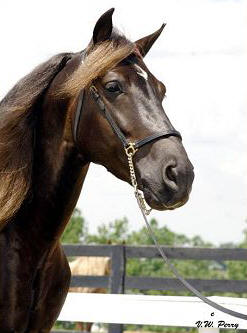 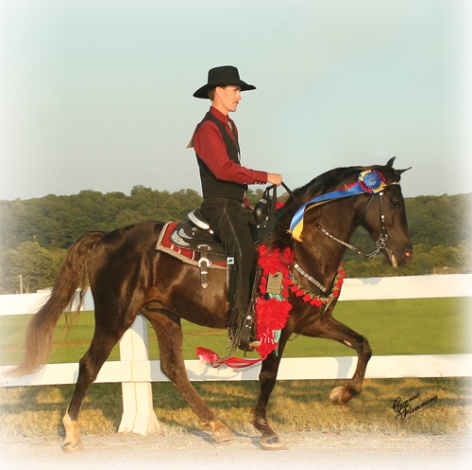 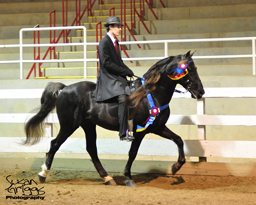 SRF's Silver Sundown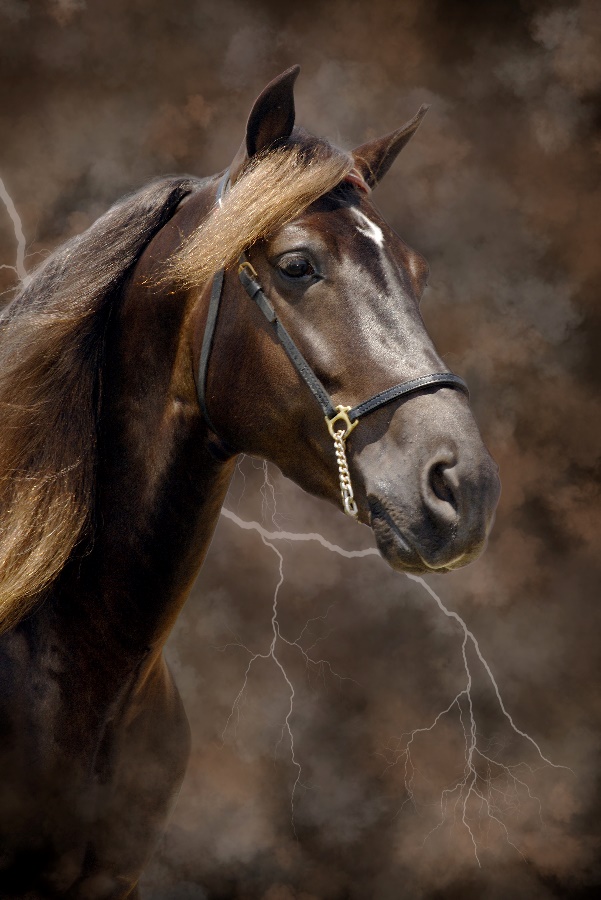 SRF's Silver SundownSRF's Silver SundownRegistered:RMHA, KMSHA, MPHA, AGMHColor:ChocolateSire:J. Lee WalkerDam:Fry's Gliding LassSire
J. Lee Walker Stoney B. Walker NuncioSire
J. Lee Walker Stoney B. Walker Hope Spring's BlossomSire
J. Lee Walker Tabby Rea  Johnson's TobySire
J. Lee Walker Tabby Rea  Hope Springs Rocky Dam
Fry's Gliding Lass French's Glider Cocoa  Dam
Fry's Gliding Lass French's Glider French Princess Dam
Fry's Gliding Lass Joco's Shadow Lass Jocko Bean Dam
Fry's Gliding Lass Joco's Shadow Lass Snookie